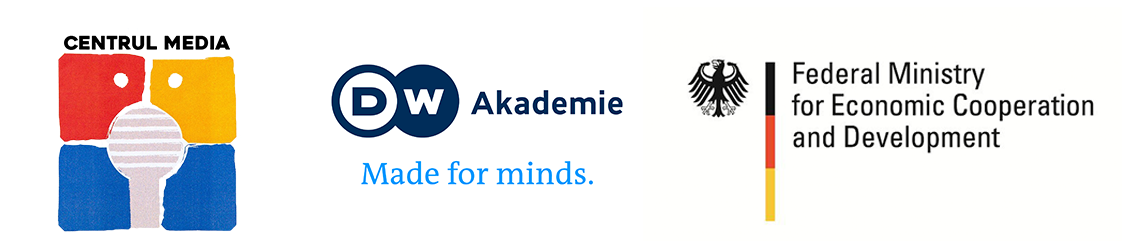 Formular de înregistrarePremiul Media pentru Tineri, ediția V - 2020Descarcă și completează formularul de înregistrare, apoi trimite-l pe adresa premiul.media@gmail.com împreună cu materialul înscris în concurs (video, foto, text) până la data de 30 septembrie, 2020, ora locală 00:00.Titlul mesajului Concurs – Premiul Media pentru Tineri 2020 + categoria la care participi (foto/video/text)Nume, PrenumeFOTOVârstaFOTOTelefon mobilFOTOE-mailFOTOLink la profilul de Facebook sau InstagramFOTODescrie materialul cu care te-ai înscris în concurs (formatul, echipamentul, perioada în care a fost realizat)+ O frază scurtă despre mesajul pe care îl transmiți în material.